Консультация для родителей детей 5-7 летГотовность ребенка к школе с позиций нейропсихологииВопрос - «готов ли наш ребенок к школе», задают практически все родители дошкольников, заинтересованные в успешности дальнейшего обучения своего ребенка.    Что же родители понимают под готовностью к школе? Умение ребенка читать, считать, ну еще немного рассказать о себе. Но это учебные навыки, которые будут приобретается в ходе обучения. Безусловно, наличие этих навыков - это хорошо, замечательно и облегчит обучение первокласснику, но они не самое важное. Гораздо важнее психологическая готовность ребенка к обучению в школе. Чем лучше она сформирована, тем быстрее адаптируется к новой жизни ваш будущий школьник. Что же такое психологическая готовность к школе или школьная зрелость?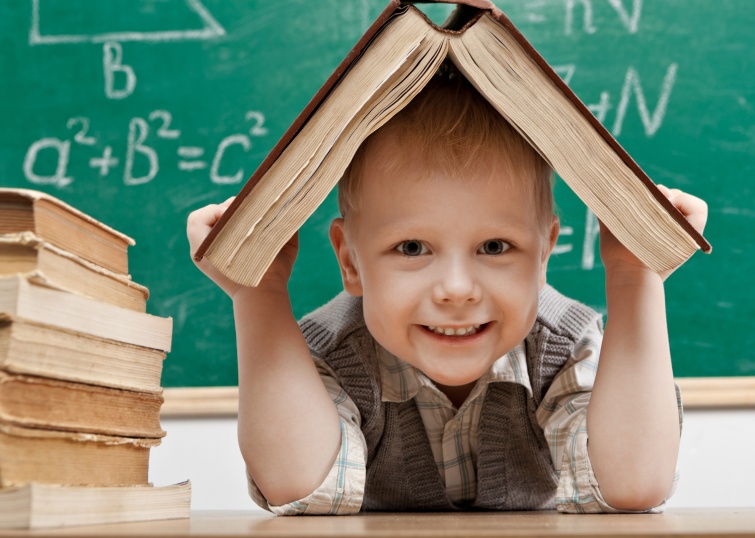 Традиционно выделяют три аспекта школьной зрелости: интеллектуальный, эмоциональный и социальный.   1. Интеллектуальная готовность проявляется: в способности концентрировать внимание на выполнении определённой работы; умении устанавливать логические связи между явлениями и событиями; в хорошо развитой памяти с багажом сформированных предметных образов-представлений; в способности хорошо ориентироваться в пространстве, в развитой речи, в моторной ловкости. 2.Эмоциональная готовность проявляется: в умении управляться со своими эмоциями и распознавании эмоций окружающих;умение получать удовольствие от познания нового, умении получать удовольствие от учебной деятельности. 3. Социальная готовность проявляется:в потребности ребенка в общении с окружающими его людьми (как детьми, так и взрослыми),способности  принимать на себя роль ученика и умение слушать учителя, способности подчиняться нормам и правилам, принятым в коллективе. К походу в первый класс ребенок должен быть ими вооружен. В другом случае –  могут возникнуть трудности. Отметим, что интеллектуальная, эмоциональная и социальная готовность ребенка к школе формируется к 7-8 лет. Так что не стоит отдавать в школу ребенка более раннего возраста Современный городской дошкольник  - это ребенок 5 -7 лет, который с одной стороны читающий, считающий (иногда даже с трех-четырех лет), возможно, хорошо эрудированный и отлично разбирающийся в современных гаджетах и компьютерных играх, часто умеющий пользоваться Интернетом и общаться в социальных сетях ребенок, с другой -  ребенок с недостаточно развитой мелкой моторикой, что  в свою очередь обуславливает речевые трудности; нередко имеющий соматические проблемы ( дети с  психосоматическими и аутоиммунными заболеваниями, неврологических нарушениями). Кроме того, современные дети стали меньше времени проводить на улице, стали менее подвижными и ловкими, мало играют или не знают совсем любимые нами в детстве игры «вышибалы», «резиночки», «классики»?  Эти игры являются волшебными с точки зрения своего потенциала для развития мозга. Все вышеперечисленные игры важны не только для развития ловкости, координации движений, но и важны для развития таких необходимых первокласснику умений, как умения придерживаться условий и правил, способствуют энергетической подпитке мозга, развитию пространственных представлений и умения ориентироваться, и, конечно же, для развития умения общаться со сверстниками, умения выстроить отношения в свободной, не организованной среде (т. е. не в детском саду или школе). Таким образом,  простая игра – уникальный тренажер для формирования и развития сразу всех трех компонентов школьной зрелости.Когда следует насторожиться родителям будущего первоклассника:ребенок имеет проблемы с памятью;часто жалуется на головные боли; плохо скоординирован, неуклюж, постоянно падает или ударяется; медлителен или наоборот излишне активен; плохо усваивает программу детского сада; имеет плохо развитую мелкую моторику рук, плохо рисует, вырезает; имеет задержку развития речи; не способен/не стремиться придумывать игры с сюжетом; быстро устает, не может сосредоточиться, когда это необходимо; имеет проблемы в поведении, в отношении со сверстниками; часто плачет, плохо засыпает, имеет плохой аппетит.  Можно старательно заниматься с ребенком, чтением и письмом и даже математикой, но при этом он не будет достаточно готов  к школьному обучению. Поэтому очень важно правильно подготовить ребенка к этому важному этапу жизни. Подготовка к школе, с точки зрения нейропсихологии - это не усаживание ребенка за парту, не обучение чтению и письму. Это комплекс приемов и методик позволяющих активизировать мозговую деятельность и помочь ребенку в достижении психологической готовности к школе. (Подробнее приемы и методики будут приведены в следующей консультации.) Консультация подготовлена по материалам курса «Учимся легко: нейропсихология в детском саду и школе». Автор-разработчик и ведущий курса Мазурова Н.В, доктор психологических наук, зав. отделом психолого-педагогической помощи поликлиники № 1 Управления делами президента РФ, член Британского психологического общества, эксперт ВОЗ по проблемам здоровья семьи, член Правления Союза пациентов и пациентских организаций редких заболеваний.